Linking ideas togetherTransitioning between written ideas signpost to the reader the direction your logic will take. The choice of linking words can add emphasis, or introduce alternative viewpoints depending on the direction of your argument. Below is a selection of words to connect ideas and direct your argument.Following on from a point made previouslyalso; moreover; again; further; what is more; in additionbesides; too; as well; above alleither; neither…nor; not only…but also; in the same way; indeed; similarlyin fact; really; in reality; it is found that…as for; as to; with respect to; regardingListing itemsanother; yet another; in addition; finallyfirst(ly); second(ly); third(ly)to begin; in the second placemoreover; additionally; alsonext; then; and to conclude; lastly; finallyProviding examplesin other words; that is to sayespecially; particularly; in particular; chiefly; notably; mostlyfor instance; for example; for instancePutting the same idea another wayin that case; in other words; rather; betterto put it more simplyto look at this another wayin view of this; with this in mindIntroducing alternative viewpointsanother way of viewing this is; alternatively; by contrast; again; rather; an alternative is; another possibility ison the one hand; on the other handin comparison; conversely; on the contrary; in fact; though; althoughShowing the results of an action of thingaccordingly; as a result; thereforeso; then; is can be seenresulting from this; now; consequentlywe can see then; that; it is evident thatthe consequence is; the result isbecause of this; thus; hence; for this reason; owing to X; this suggests that; it follows thatotherwise, in other words; in this case; that impliesEmphasizing your earlier viewpointnonetheless; however; in the final analysis; despite; in spite of X; notwithstandingalthough; though; after all; at the same time; on the other hand; although X may have a good point; all the sameConcludingso; therefore; my conclusion isin short; in conclusion; to conclude; in all; on the wholeto summarize; altogether; in brief; overall; thus we can see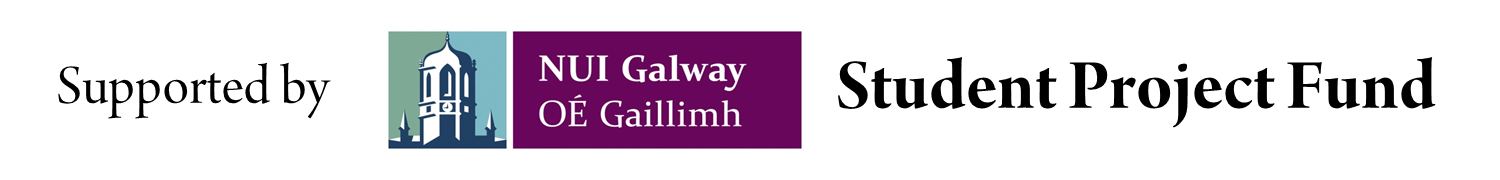 